图 书 推 荐中文书名：《今天创造明天的学习：教育、孩子与他们的未来》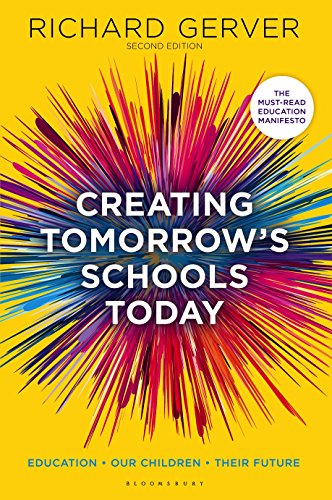 英文书名：CREATING TOMORROW'S SCHOOLS TODAY: EDUCATION - OUR CHILDREN - THEIR FUTURES作    者：Richard Gerver出 版 社：‎Bloomsbury Education代理公司：ANA/Connie Xiao页    数：160页出版时间：2014年10月代理地区：中国大陆、台湾地区审读资料：电子稿类    型：社会科学版权已授：2018年授权上海教育出版社，版权已回归中简本出版记录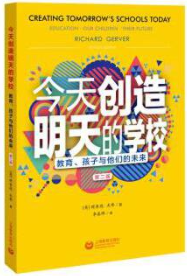 书  名：《今天创造明天的学习：教育、孩子与他们的未来》作  者：[英]理查德·杰弗出版社：上海教育出版社译  者：李春晖出版年：2019年10月页  数：98页定  价：39.8元装  帧：平装内容简介：理查德·杰弗是国际知名教育演说家、TED演讲嘉宾，曾担任享誉国际的格兰奇小学的校长。本书是他对教育、孩子及其未来以及自身实践的思考与总结。全书分为两部分。第一部分是挑战，提出应该彻底变革当今的学校体制，建立有助于培养孩子的自信心、自我价值感、创造力、创新思维、团队合作技能和沟通能力的学校体制；第二部分是教育的可能性，结合在格兰奇小学的实践，作者介绍了创造明日学校的方法与路径，包括绘制蓝图、培养全才、打破传统的学科框架、格兰奇项目、让课程适应孩子的天性等。格兰奇小学的成功转型，展示了个性化教育和定制教育的原则是如何在实践中发挥作用，给孩子、教师、家长、学校以及更大范围的社区带来巨大裨益的，也可以给每个关心教育与孩子未来的人以启迪。作者简介：理查德·杰弗（Richard Gerver），国际著名教育演说家、TED演讲嘉宾。曾担任享誉世界的格兰奇小学的校长，带领学校教职员工将格兰奇小学成功转型，赢得国际赞誉，被全球最具影响力的教育家之一、TED演讲人肯·罗宾逊称为“教育改革中最清晰、最富激情的声音之一”。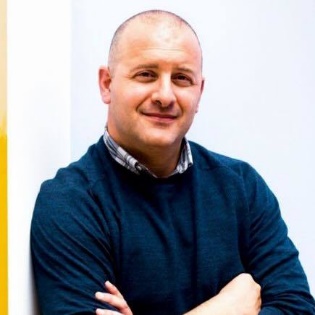 《今天创造明天的学习：教育、孩子与他们的未来》目录前言／001第一部分　挑战／ 001１　我们的孩子，他们的未来／003２　未来的英国公民／013３　学校营销／024４　鼓励犯错误者／033５　学校为谁而设？／043６　我们应该教什么？／055７　学习真正重要的东西／065８　结束流水线式的教育／074９　为了孩子们的未来？／08310　让学校成为下一个“必需品”／09011　学校不仅仅是学校／09812　路在何方？／104第二部分　教育的可能性／ 11513　绘制蓝图／11714　培养全才／12715　打破传统的学科框架／13516　格兰奇项目／14917　让课程适应孩子的天性／15918　进入未知的领域／165参考文献／174后记　走向未来／178谢谢您的阅读！请将回馈信息发至：萧涵糠(Connie Xiao)安德鲁﹒纳伯格联合国际有限公司北京代表处北京市海淀区中关村大街甲59号中国人民大学文化大厦1705室, 邮编：100872电话：010-82449325传真：010-82504200Email: Connie@nurnberg.com.cn网址：www.nurnberg.com.cn微博：http://weibo.com/nurnberg豆瓣小站：http://site.douban.com/110577/微信订阅号：ANABJ2002